O Objetivo deste relatório é disponibilizar para todos os alunos matriculados na Instituição  a estratificação das informações obtidas pela avaliação institucional, realizada na Uninassau João Pessoa no período de 19/10/2020 à 04/12/2020. Obtivemos a participação de 55,22% dos alunos matriculados e 98,46% dos professores, onde estes puderam transmitir sua opinião sobre a instituição e atribuir conceitos que variam de 1 a 5 ou mesmo “não sei responder”, em cada uma das questões relacionadas abaixo:A avaliação global da UNINASSAU JOÃO PESSOA obteve uma nota de 3,73.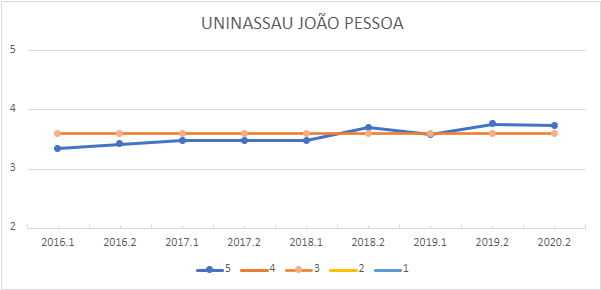 QUESTÃO	NOTAComo você avalia os seus professores de forma global, considerando aspectos relacionados à qualidade do desempenho da função e disponibilidade para atendimentos?4,46Como você avalia os funcionários da biblioteca de forma global, considerando aspectos relacionados à qualidade do desempenho da função e disponibilidade para atendimentos?4,14Como você avalia a organização e limpeza da instituição/polo?4,11Como você avalia a participação dos líderes de turma nas decisões, solicitações, reclamações da turma?4,11Qual o seu grau de satisfação com o curso?4,07Como você avalia a atuação do seu Coordenador de Curso?4,02As suas necessidades profissionais foram atendidas através do conhecimento adquirido ao decorrer curso?3,97Avalie os materiais de aprendizado utilizados nas aulas.3,92Como você avalia os investimentos da IES nos docentes (contratação de docentes qualificados)?3,91Como você avalia os funcionários dos laboratórios de forma global, considerando aspectos relacionados à qualidade do desempenho da função e disponibilidade para atendimentos?3,89Você está satisfeito com os métodos de avaliação do conhecimento realizadas na instituição (Ex.: Av.1, Av.2, 2ª chamada, prova final etc.)?3,88Como você avalia a infraestrutura de acessibilidade na Instituição/polo?3,88Como você avalia a infraestrutura das áreas de convivência da instituição/polo?3,84Como você avalia a atuação do Diretor(a) / Coordenador(a) Acadêmico da instituição no tocante a gestão acadêmica propriamente dita?3,84Como você avalia o programa da avaliação institucional?3,83Considerando este período de atividades remotas impostas pelas medidas sanitárias qual seu nível de satisfação quanto a disponibilidade do coordenador de curso para atendimento ao aluno.3,80Como você avalia a infraestrutura das salas de aula da instituição/polo?3,79Considerando que a comunidade acadêmica foi repentinamente obrigada a migrar para tecnologias digitais para desenvolver o estudo remoto, com relação ao cumprimento do projeto pedagógico e atingimento dos objetivos originais propostos como considera o desempenho3,79Qual o seu grau de satisfação com a metodologia de avaliação das atividades online propostas nas disciplinas?3,79Como você avalia a infraestrutura das clinicas e núcleo de práticas jurídicas (NPJ) da instituição?3,77Como você avalia a Base de Periódicos Acadêmicos (EBSCO) disponível para todos os alunos?3,76Como você avalia a infraestrutura dos laboratórios de informática da instituição/polo?3,74Como você avalia a biblioteca virtual (Pearson) disponível no portal acadêmico para todos os alunos?3,73Como você avalia o atendimento pedagógico prestado pelo NAE - Núcleo de Atendimento ao Educando?3,72Como você avalia as atividades desenvolvidas no estágio supervisionado (estágio curricular) se for seu caso?3,72Considerando que faz parte da missão de nossa Instituição a formação profissional, considerando as necessidades impostas pela Pandemia do COVID-19, como você avalia sua própria adaptação e disponibilidade para o desenvolvimento de atividades remotas/online3,72Como você avalia a divulgação dos resultados por parte da instituição referentes aos conceitos dos cursos e da instituição, realizados pelo ministério da educação (MEC)?3,71Como você avalia as ações de responsabilidade e inclusão social da instituição na comunidade. (Ex.: Trote Legal, Faculdade na Comunidade, Cursos Capacita etc)?3,68Como você avalia a atuação do Diretor(a) / Reitor(a) da instituição no tocante a gestão administrativa da IES?3,68Como você avalia a qualificação dos seus tutores? (Destinada ao aluno EAD ou com disciplina on-line (DOL))3,68Como você avalia a divulgação dos resultados por parte da instituição referentes aos conceitos ENADE dos cursos, realizados pelo ministério da educação (MEC)?3,66Como você avalia os funcionários do atendimento CRA de forma global, considerando aspectos relacionados à qualidade do desempenho da função e disponibilidade para atendimentos?3,65Avalie a navegabilidade, usabilidade e layout do ambiente virtual de aprendizagem (AVA), para aos aluno EAD ou com disciplina on-line (DOL).3,62Avalie a probabilidade de você indicar a IES para outros estudantes.3,61Como você avalia a oferta de oportunidades de participação em atividades de responsabilidade social?3,57Como você avalia a preferência do mercado de trabalho na contratação de alunos da instituição?3,56Como você avalia a divulgação dos resultados das Avaliações Institucionais?3,56Como você avalia as ofertas dos cursos de pós-graduação de acordo com a sua necessidade?3,55Como você avalia a qualificação dos assistentes de suporte no ambiente virtual? (Destinada ao aluno EAD ou com disciplina on-line (DOL))3,53Como você avalia as atividades desenvolvidas pelo Núcleo de Trabalhabilidade, Emprego e Carreira?3,51Como você avalia as ações realizadas pós resultados da avaliação institucional?3,51Como você avalia o funcionamento dos canais de comunicação existentes entre a Instituição e a sociedade?3,51Como você avalia os investimentos da IES em melhorias das instalações físicas?3,50Como você avalia o funcionamento do canal de comunicação existente entre a Instituição e os seus alunos, através o Portal Acadêmico?3,50Avalie o suporte disponibilizado ao aluno EAD ou com disciplina on-line (DOL), através do ambiente virtual de aprendizagem (AVA).3,44Como você avalia os investimentos da IES em tecnologias e equipamentos?3,44Como você avalia o funcionamento do canal de comunicação CRA, no Portal Acadêmico, entre a Instituição e os seus alunos?3,40Foram oferecidas oportunidades para o estudante participar de Projetos de Iniciação Científica e de atividades que estimulam a investigação acadêmica?3,39Como você avalia o serviço da ouvidoria da instituição para os alunos?3,26